                                                   BY DEDRICK CHASE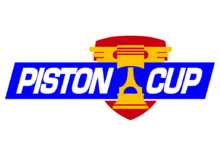 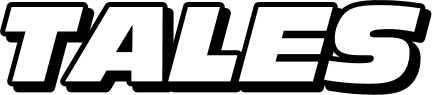 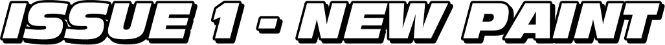 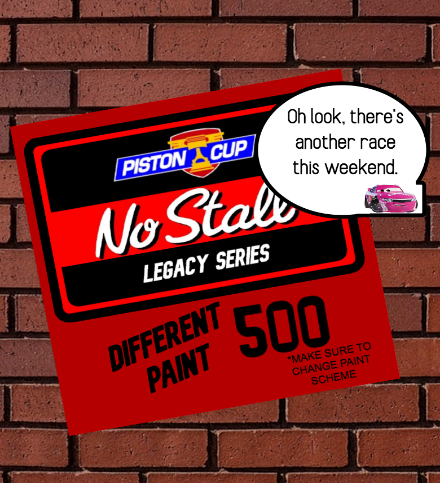 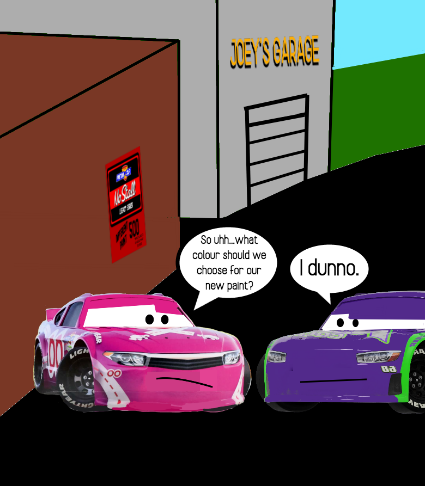 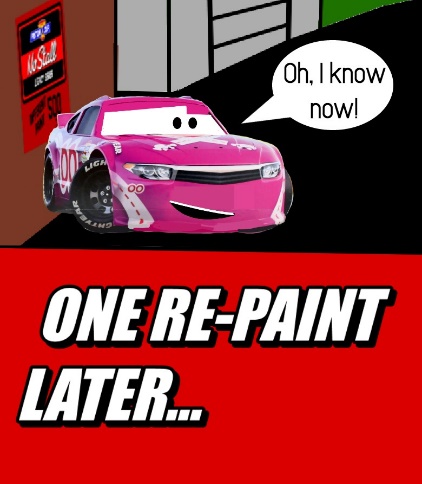 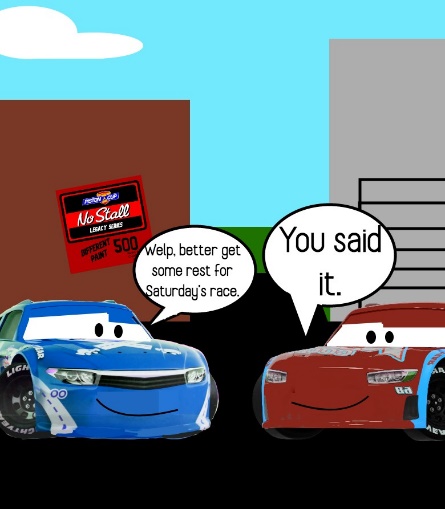 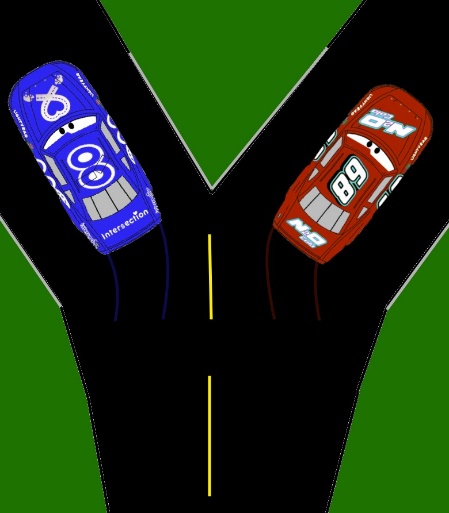           THE END